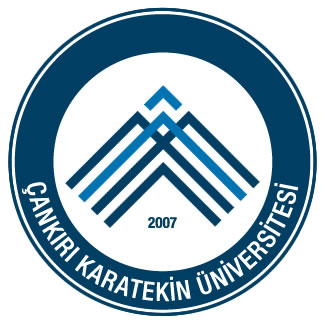 T.C.ÇANKIRI KARATEKİN ÜNİVERSİTESİSağlık Bilimleri Enstitüsü MüdürlüğüSGK İşlemleriİş Akış ŞemasıT.C.ÇANKIRI KARATEKİN ÜNİVERSİTESİSağlık Bilimleri Enstitüsü MüdürlüğüSGK İşlemleriİş Akış ŞemasıT.C.ÇANKIRI KARATEKİN ÜNİVERSİTESİSağlık Bilimleri Enstitüsü MüdürlüğüSGK İşlemleriİş Akış ŞemasıT.C.ÇANKIRI KARATEKİN ÜNİVERSİTESİSağlık Bilimleri Enstitüsü MüdürlüğüSGK İşlemleriİş Akış Şemasıİşlem / İş Akışıİşlem / İş AkışıSorumlularFaaliyetDokümantasyon / Çıktı---Rektörlük,Personel Daire BaşkanlığıÜniversitemiz Personel Daire Başkanlığı tarafından personelin görevden ayrılması veya göreve başlaması hakkında Enstitü Müdürlüğüne bilgilendirme yapılır.Atama Kararnamesi ve/veya Görevlendirme YazısıEnstitü Müdürlüğü, Destek Hizmetleri Birimiİlgi personelin Enstitüde göreve yeni başlayacağı veya Enstitüdeki görevinden ayrılacağı durumuna bakılır.-Enstitü Müdürlüğü, Destek Hizmetleri BirimiPersonelin üzerindeki tüm zimmetler alınır. İlişik Kesme Belgesi imzalatılır. Başka kuruma nakil olarak gidiyorsa Personel Nakil Bildirimi Formu İmzalatılır. SGK Web sayfası, Kesenek Bilgi Sistemi, Sigortalı Tescil Sayfasından İşten Ayrılış Bildirgesi hazırlanır. Personelin ayrılışı Personel Daire Başkanlığı ve Strateji Geliştirme Daire Başkanlığına bildirilir.Görevden Ayrılma Yazısı, SGK İşten Ayrılış Bildirgesi, İlişik Kesme Belgesi, (nakil olarak başka kuruma gidiyorsa) Personel Nakil Bildirimi FormuEnstitü Müdürlüğü, Destek Hizmetleri Birimiİlgi personelin Enstitü Müdürlüğüne atamasının naklen mi görevlendirme ile mi olduğu değerlendirilir.-Enstitü Müdürlüğü, Destek Hizmetleri Birimiİlgili personelin Göreve Başlama Yazısı Personel Daire Başkanlığına gönderilir.Göreve Başlama YazısıEnstitü Müdürlüğü, Destek Hizmetleri Birimiİlgili personelin Enstitüde göreve başladığına dair SGK İşe Giriş Bildirgesi hazırlanır.SGK İşe Giriş BildirgesiEnstitü Müdürlüğü, Destek Hizmetleri BirimiGöreve Başlama Yazısı ve SGK İşe Giriş Bildirgesi, Personel Daire Başkanlığı ve Strateji Geliştirme Daire Başkanlığına bildirilir.Göreve Başlama Yazısı ve SGK İşe Giriş BildirgesiEnstitü Müdürlüğü, Destek Hizmetleri BirimiMaaş Tahakkuk ve Emekli Kesenek Ödeme Belgeleri, Enstitü Gerçekleştirme Görevlisi ve Harcama Yetkilisi tarafından gerekli kontroller yapıldıktan ve onaylandıktan sonra ilgili ödemeler yapılmak üzere Strateji Geliştirme Daire Başkanlığına gönderilir.Maaş Tahakkuk ve Emekli Kesenek Ödeme Belgeleri---MEVZUAT :MEVZUAT :HAZIRLAYANEnstitü SekreteriONAYLAYANEnstitü Müdürü